Maria breit den Mantel aus, mach Schutz und Schirm für uns daraus…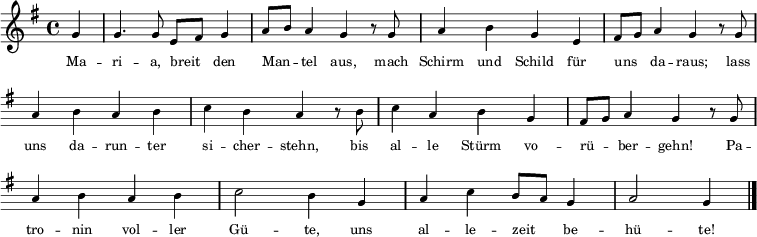 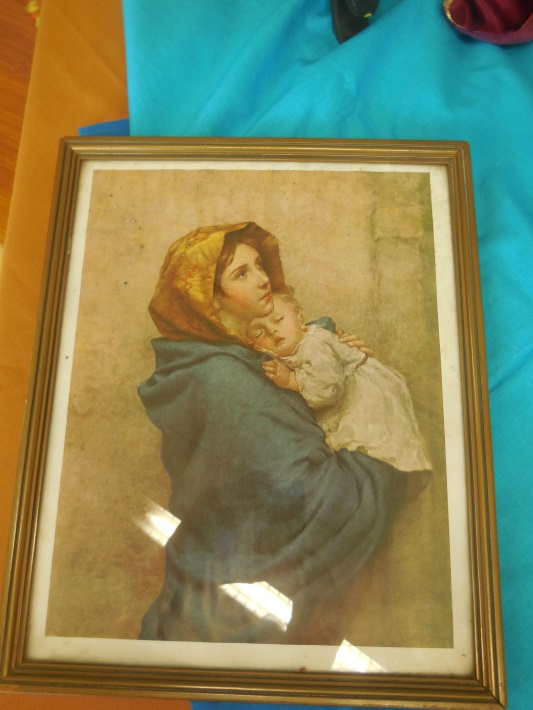 Wir betrachten dieses Bild: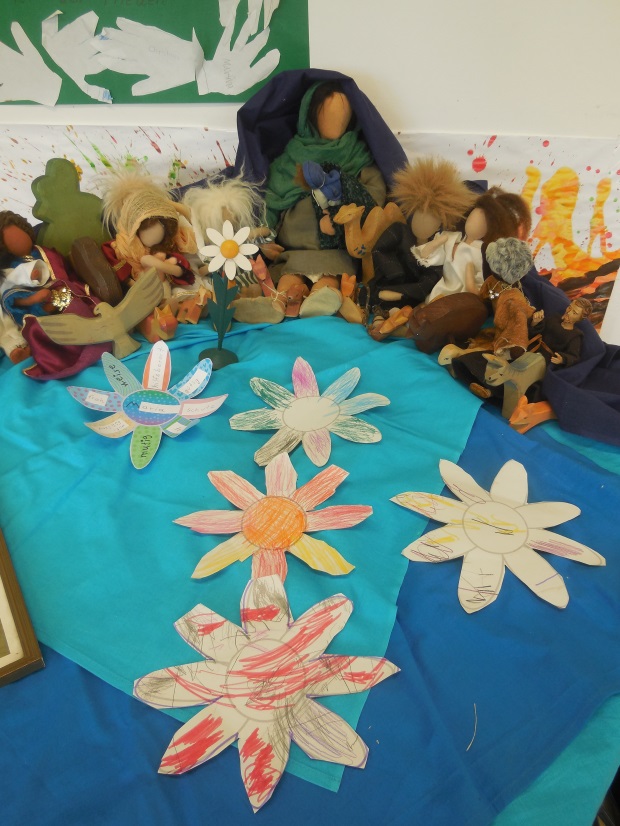 Wir gestalten einen Marien-Altar:Wir spielen mit dem blauen Mantel und unseren Puppen die Schutzmantel-Madonna.